السيرة الذاتيه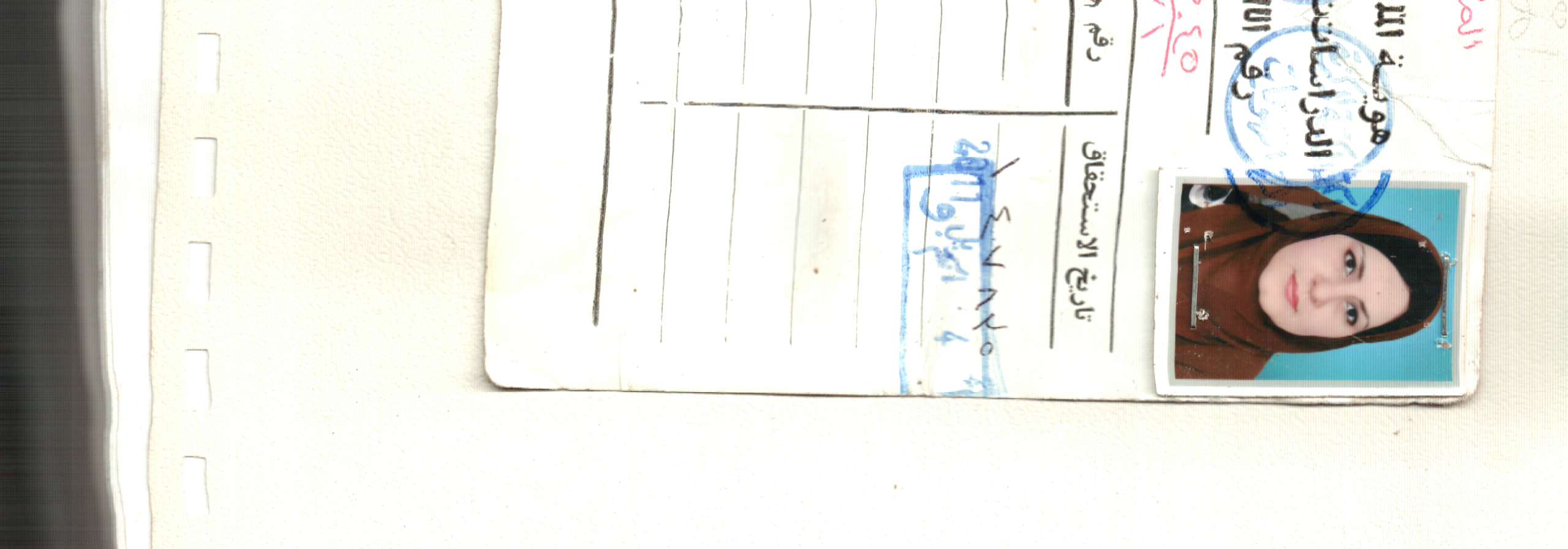 الاســــــــــــم الرباعي واللقب   :        تاريخ الميـلاد  :       يوم 28    شهر  5    سنة  1974	الحالة الزوجية :   متزوجة     عـــــدد الأولاد  :   طفل واحد فقط     الديـــــــــــانة   :   مسلمة       التـخـصــص    :    دكتوراه فلسفة التربية الفنية      الوظيفــــــه     :   رئيس قسم التربية الاسرية والمهن الفنية / كلية التربية الاساسية / الجامعة المستنصرية     الدرجة العلمية :   استاذ مساعد  عنوان العمل   :   رئيس قسم     الهاتف النقال  :  07704505198     البريد إلالكتروني :    Suhadjawad45nbv@yahoo.comأولاً : المؤهلات العلمية .ثانياً : التدرج الوظيفي .ثالثاً : التدريس الجامعي .رابعاً : المقررات الدراسية التى قمت بتدريسها.    خامساً: ( الاطاريح ، الرسائل ) التي أشرف عليها:سادساً: المؤتمرات والندوات العلمية وورش العمل التي شارك فيها.سابعا : الأنشطة العلمية الاخرى . ثامنا: المشروعات البحثية فى مجال التخصص لخدمة البيئة والمجتمع أو تطوير التعليم.تاسعا: عضوية الهيئات العلمية المحلية والدولية . / لايوجدعاشراً: كتب الشكر ، الجوائز  و شهادات التقدير.حادى عشر :الكتب المؤلفة أو المترجمة.ثاني عشر :اللغــات  التي تجيدها.        العربية    /  نعم  / اللغة الام        الانكليزية /  نعم  / جيدة        الفرنسية   /  نعم   / متوسطةالدرجة العلميةالجامعةالكليـــة التاريخبكالوريوسجامعة بغدادكلية الفنون الجميلة1996 مالماجستيرجامعة بغدادكلية الفنون الجميلة2000 مالدكتوراهجامعة بغدادكلية الفنون الجميلة2012 م    دبلوم عام ---تالوظيفةالجهةالفترة من - الى1تدريسية في قسم التربية الفنية قسم التربية الفنية / كلية التربية الاساسية / الجامعة المستنصرية2001-20042تدريسية في قسم التربية الفنية التربية الاسرية والمهن الفنيةقسم التربية الاسرية والمهن الفنية / كلية التربية الاساسية / الجامعة المستنصرية2005-20113مقرر قسم التربية الاسرية والمهن الفنيةقسم التربية الاسرية والمهن الفنية / كلية التربية الاساسية / الجامعة المستنصرية2013 -2014رئيس  قسم التربية الاسرية والمهن الفنيةقسم التربية الاسرية والمهن الفنية / كلية التربية الاساسية / الجامعة المستنصرية2014 -2016 ولحد الانتالجهة  (المعهد / الكلية)الجامعةالفترة  من - الى1كلية التربية الاساسية / قسم التربية الفنيةالجامعة المستنصرية2001  - 20042كلية التربية الاساسية / قسم التربية الاسرية والمهن الفنيةالجامعة المستنصرية2004 – 2016 ولحد الانتالقســـمالمـــــادةالسنـــــة1التربية الفنيةمقرر مادة النحت / مقرر مادة الخزف / مقرر مادة الاشغال اليدوية/ مقرر مادة اسس التصميم2001-20022التربية الفنيةمقرر مادة فنون الاطفال / مقرر مادة التصميم الفني بالحاسوب / مقرر مادة طرائق التدريس العامة / مقرر مادة اسس التصميم / مقرر مادة الاشغال اليدوية2002- 20043التربية الاسرية والمهن الفنيةمقرر مادة التصميم الفني بالحاسوب / مقرر مادة طرائق التدريس العامة / مقرر مادة مناهج البحث / مقرر مادة الحدادة المتقدمة / مقرر مادة السيراميك مقرر مادة الاشغال اليدوية / مقرر مادة تاريخ الفن/ مقرر مادة فن المكرميات2004 - 20064التربية الاسرية والمهن الفنيةمقرر مادة التصميم الفني بالحاسوب / مقرر مادة طرائق التدريس المتخصصة / مقرر مادة المكملات / مقرر مادة الحياكة اليدوية / مقرر مادة التطريز / مقرر مادة صناعة  الزهور / مقرر مادة رعاية حوامل/ مقرر مادة فن المكرميات2007 - 2009التربية الاسرية والمهن الفنيةمقرر مادة التصميم الفني بالحاسوب / مقرر مادة طرائق التدريس المتخصصة / مقرر مادة التطريز // مقرر مادة المكملات/  مقرر مادة نصوص انجليزية/ مقرر مادة فن المكرميات2010 -20113التربية الاسرية والمهن الفنيةمقرر مادة التصميم الفني بالحاسوب / مقرر مادة طرائق التدريس المتخصصة / مقرر مادة التطريز // مقرر مادة المكملات /  مقرر مادة نصوص انجليزية / مقرر مادة التقنيات التربوية- الدراسات العليا2012 - 20144التربية الاسرية والمهن الفنيةمقرر مادة التصميم الفني بالحاسوب/ مقرر مادة صيانة الاجهزة / مقرر مادة مناهج البحث التربوي – الدراسات العليا / مقرر مادة التقنيات التربوية- الدراسات العليا2015 - 2016تاسم الأطروحة  أو  الرسالةالقســـمالسنــة1السنوات من 2001 الى 2012 انت الدرجة العلمية من مدرس مساعد الى مدرس--2لايوجد دراسات عليا في قسم التربية الاسرية والمهن الفنية ولكن تم التدريس في الدراسات العليا للعام 210 5 والعام 2016--تالعنوان السنــة مكان أنعقادهانوع المشاركة 
( بحث / بوستر حضور)1المؤتمر الثاني عشر في كلية التربية الاساسية – الجامعة المستنصرية 20 -1-نيسان – 2010 تحت شعار المعلم رسالة البناء والسلام في المجتمع....2010كلية التربية الاساسية – الجامعة المستنصريةتربوي2ندوة قسم التربية الاسرية والمهن الفنية تحت عنوان (( توظيف الرموز البغدادية في ديكورات المنازل ))2014كلية التربية الاساسية – الجامعة المستنصريةثقافي3ندوة قسم التربية الاسرية والمهن الفنية تحت عنوان (( التربية والاسرية والفنية.....واقع ومرتجى ))2015كلية التربية الاساسية – الجامعة المستنصريةتربوي4ندوة قسم التربية الاسرية والمهن الفنية تحت عنوان (( تصميم الازياء العراقية ....ماضي ..حاضر ..مستقبل ))2016كلية التربية الاساسية – الجامعة المستنصريةثقافيداخل الكليةخارج الكلية1-الاشراف على نخبة من بحوث الدراسة الاولية في قسم التربية الفنية   / كلية التربية الاساسية.خبير علمي لرسائل واطاريح كلية الفنون الجميلة لجامعة بغداد وجامعة بابل.2- الاشراف على نخبة من بحوث الدراسة الاولية في قسم التربية الاسرية والمهن الفنية  / كلية التربية الاساسية.مناقشة عدد من رسائل الماجستير في قسم التربية الفنية بجامعة بغداد وجامعة بابل جامعة ديالى .3- المشاركة في دورات تطويرية في مجال الحاسوب داخل الجامعة المستنصرية  / كلية التربية الاساسية.المشاركة في دورات تطويرية في مجال الحاسوب في جامعة بغداد.تأسم البحثمحل النشرالسنة1اثر المنظومة الرياضية الاستكشافية في تحصيل طلبة قسم التربية الفنية.مجلة الجمعية العراقية للعلوم النفسية والتربوية/ جامعة بغداد /كلية الاداب / العدد ( 537)28/5/20142فاعلية برمجية تعليمية في تطوير القدرة الفنية لطلبة قسم التربية الفنية في فن الرسم والتصميم الرقمي.الجامعة المستنصرية/ كلية التربية الاساسية ( مجلة ابحاث الذكاء والقدرات العقلية)2/6/20143مسرح الدمى بوصفه مدخلا لاعداد الوسيلة التعليمية( مجلة الاكاديمي ) جامعة بغداد / كلية الفنون الجميلة / العدد( 275 )15/10/20124دور التربية الفنية في نمو شخصية المراهق ( مجلة كلية التربية الاساسية ) / الجامعة المستنصرية/العدد/259 ( 23-10-2005 )  5تقويم مهارات الاداء لدى طلبة قسم التربية الفنية في مادة الفخار.( مجلة كلية التربية الاساسية ) / الجامعة المستنصرية العدد ( 260 )( 14-2-2008 )6توظيف نظرية لاندا في تنمية المهارات الاساسية في فن الفخار لدى طلبة قسم التربية الفنية بكلية التربية الاساسيةالمؤتمر الثاني عشر في كلية التربية الاساسية – الجامعة المستنصرية تحت شعار المعلم رسالة البناء والسلام في المجتمع....20 -1-نيسان – 20107الرؤية الجمالية لفلسفة الحدس لدى هنري بركسون . ( مجلة التربية الاساسية )/الجامعة المستنصرية . في 2012( مجلة كلية التربية الاساسية ) / الجامعة المستنصريةتكتاب الشكر أو الجائزة أو شهادة التقديرالسنةالجهةالجهة1جائزة الطلبة المتفوقين في الجامعات العراقية / لجامعة بغداد / الكتاب المرقم ( العدد 34750 ) في 21/12/19931996رئاسة الجمهورية العراقيةوزارة التعليم العالي والبحث العلمي2جائزة جامعة بغداد للإبداع العلمي عن اطروحة الدكتوراه الموسومة ((تصميم تعليمي – تعلمي لتنمية التفضيل الجمالي لدى طلبة قسم التربية الفنية كلية الفنون الجميلة ))/ رقم الكتاب (العدد 1ا/1303) بتاريخ 24/2/20142014وزارة التعليم العالي والبحث العلميجامعة بغداد3كتاب شكر من جامعة بغداد – قسم النشاطات الطلابية للعام عن اقامة معرض شخصي ( البداية )1993جامعة بغداد قسم التربية الفنية4كتاب شكر من جامعة بغداد – قسم النشاطات الطلابية عن المشاركة في معرض قسم التربية الفنية – كلية الفنون الجميلة.1996جامعة بغدادقسم النشاطات الطلابية5شكر وتقدير من عميد كلية المعلمين للنتائج المتميزة لفرع التربية الفنية في الامتحانات المركزية للعام 2001-2002 بموجب الامر الاداري 685 في 6/2/20032003الجامعة المستنصريةكلية التربية الاساسية6كتاب شكر من الجامعة المستنصرية – كلية التربية الاساسية عن المشاركة في معرض قسم التربية الاسرية والمهن الفنية للعام 2003-2004.2004الجامعة المستنصريةكلية التربية الاساسية7شكر وتقدير من رئيس الجامعة المستنصرية بموجب الامر 13748 في 19/6/2006 للجهود المبذولة في معرض قسم التربية الاسرية والمهن الفنية.2006الجامعة المستنصريةكلية التربية الاساسية8شهادة تقديرية للمشاركة في المؤتمر العلمي الثاني عشر للعام 2010 في كلية التربية الاساسية – الجامعة المستنصرية.2010الجامعة المستنصريةكلية التربية الاساسية9كتاب شكر من الجامعة المستنصرية – موجه من السيد عميد كلية التربية الاساسية / في 10/1/20132013رئاسة الجامعةالجامعة المستنصرية101112تأسم الكتابسنة النشر1لايوجد